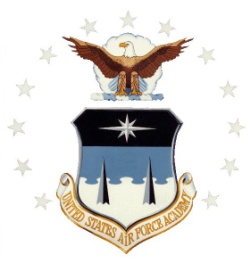 UNITED STATES AIR FORCE ACADEMYGeorgia Parents’ Club, Inc.A 501c3 Non-profit Organization             MEMBERSHIP APPLICATION FORMCadet Name: _____________________________________________________Class Year: __________		  (Last Name)                         (First Name)                         (Middle Name)Last Name: ____________________ Mom: ___________________ Dad:__________________________Address: ______________________________________________________________________________City: _________________________________________   State: ___________ Zip: __________________Home Phone: (_______)______________________ Other Phone: (________)_______________________Mom’s Employer: __________________________ Dad’s Employer:______________________________Email: _____________________________________________ *Note - email is our primary contact method(The above information is very useful when sending the Exam Goodies, Subway Coupons, Cards, etc.)Additional Email(s): ____________________________________________________________________Cadet’s Squadron # 		_    Cadet’s P.O. Box 	___	    Cadet’s Birthday _____________________AFA Sport, Club or Activity ______________________________________________________________Membership Options - Membership term is June 1st thru May 31st [ ]   $200   Four year Membership – Class of 20204 year – Check No._______________   Amount Paid $_________________ Date Paid _____________________ [ ]   $150   Catch Up Plan for Remaining Three year Membership – Class of 20193 year – Check No._______________   Amount Paid $_________________ Date Paid _____________________ [ ]   $100   Catch Up Plan for Remaining Two year Membership – Class of 20182 year – Check No._______________   Amount Paid $_________________ Date Paid _____________________ [ ]    $60   One year Membership – Any ClassC4C year – Check No._____________   Amount Paid $__________________ Date Paid ____________________C3C year – Check No._____________   Amount Paid $__________________ Date Paid ____________________C2C year – Check No._____________   Amount Paid $__________________ Date Paid ____________________C1C year – Check No._____________   Amount Paid $__________________ Date Paid ____________________[ ]    $25   Prep year MembershipPrep year – Check No.______________ Amount Paid $__________________ Date Paid ____________________Please complete this form and mail with your check payable to USAFAGAPC to:Zandria Johnson	            685 Raven Springs Trail						             Website:  http://www.usafaga.orgStone Mountain, GA  30087						        Club email:  usafagapc@yahoo.com(404) 472-6071							 Zandria’s email:  mszandria@gmail.comThis gives us the opportunity to confirm that we have your most current contact information.  Please fill out all information on form for confirmation, especially the e-mail contacts.   Thank you!